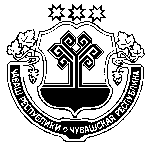 О внесении изменений в решение Собрания депутатов Орининского сельского поселения Моргаушского района Чувашской Республики от 14.11.2014г. № С-45/1 «Об утверждении Положения о вопросах налогового регулирования в Орининском сельском поселении  Моргаушского района Чувашской Республики, отнесенных законодательством Российской Федерации и Чувашской Республики о налогах и сборах к ведению органов местного самоуправления» В соответствии с Налоговым кодексом Российской Федерации и Федеральным законом от 06 октября 2003 №131-ФЗ «Об общих принципах организации местного самоуправления в Российской Федерации», в целях регулирования налоговых правоотношений, Собрание депутатов Орининского сельского поселения Моргаушского района  Чувашской Республики  решило:          1. Внести в решение  Собрания депутатов Орининского сельского поселения Моргаушского района Чувашской Республики от 14.11.2014г.  «Об утверждении Положения о вопросах налогового регулирования в Орининском сельском поселении  Моргаушского района Чувашской Республики, отнесенных законодательством Российской Федерации и Чувашской Республики о налогах и сборах к ведению органов местного самоуправления»  (далее - Решение) следующие изменения:          В приложении «Положение о вопросах налогового регулирования в Орининском сельском поселении Моргаушского района Чувашской Республики, отнесенных законодательством Российской Федерации и Чувашской Республики о налогах и сборах к ведению органов местного самоуправления» к Решению:           1.1. абзац четвертый пункта 1 статьи 21 изложить в следующей редакции:                «- религиозные организации - в отношении принадлежащих им земельных участков, на которых расположены здания, строения и сооружения религиозного и благотворительного назначения, а также земельных участков, предназначенных для размещения указанных объектов.».          2. Настоящее Решение вступает в силу после его официального опубликования.Глава Орининского сельского поселения                                            В.Ю.Пушкова	   Чувашская Республика  Моргаушский районСобрание депутатовОрининского сельского поселенияРЕШЕНИЕДеревня Падаккасы  Чăваш Республики                                                          Муркаш районĕОринин ял поселенийĕн                                                             депутатсен ПухăвĕЙЫШĂНУПатаккасси ялě                                                            